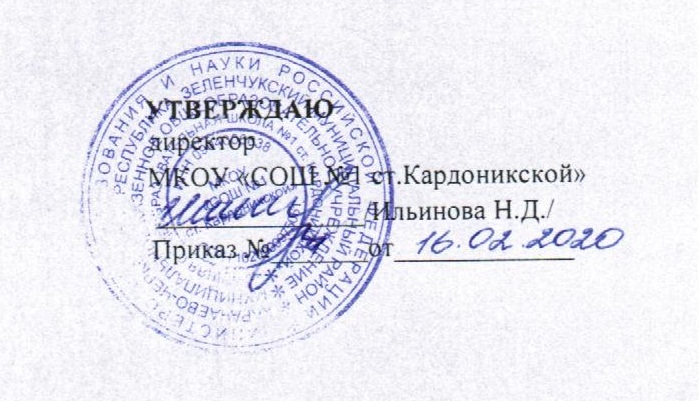 План мероприятий,приуроченных к проведению в Карачаево-Черкесской Республикев 2020 году Года образования№МероприятиеСроки проведенияОтветственныйИсполнительНормативно-правовое обеспечениеНормативно-правовое обеспечениеНормативно-правовое обеспечениеНормативно-правовое обеспечение1.1.Приказ о проведении Года образования в ОУянварь 2020Директор школы Ильинова Н.Д.1.2.Разработка и утверждения Плана проведения Года образования в ОУянварь 2020Зам. директора по УРПлатонова Т.В.Рудева О.Г.1.3.Разработка  и утверждение эмблемы в ОУ Года образованияянварь 2020Зам. директора по УРРудева О.Г.1.4.Правовое обеспечение создания и функционирования Центра «Точка роста» в ОУмарт 2020Директор школы Ильинова Н.Д.Зам. директора по УРРудева О.Г.Методическое обеспечениеМетодическое обеспечениеМетодическое обеспечениеМетодическое обеспечение2.1.Организация системы наставничества: мастер-класс «Использование современных образовательных технологий в учебном процессе»январь 2020Зам. директора по УРПлатонова Т.В.Учитель-наставник Репецкая Т.И.2.2.Декада дополнительного образования  «Формирование профессиональной компетентности учителя на базе ОУ в условиях реализации федерального проекта «Успех каждого ребенка»февраль 2020Зам. директора по УРРудева О.Г.Учитель искусства (ИЗО) Белогудова С.В.Учитель технологии Джанибеков Д.С.2.3.Муниципальный этап Всероссийского конкурса профессионального мастерства «Педагог-психолог 2020»февраль 2020Педагог-психолог Синеокая О.В.2.4.Муниципальный этап Всероссийского конкурса «Учитель года»октябрь-февраль 2020Зам. директора по УРПлатонова Т.В.Учитель начальных классов Кипкеева Р.Х.2.5.Круглый стол «Методологическая и управленческая культура учителя как условие обеспечения нового качественного образования»апрель 2020Зам. директора по УРБатчаева П.А.Платонова Т.В.Педагог-психолог Синеокая О.В.2.6.Организация системы наставничества: методическая выставка достижений молодого учителямай 2020Зам. директора по УРПлатонова Т.В.2.7.Организация системы наставничества: круглый стол «Оптимизация выбора методов и средств обучения при организации различных видов урока»октябрь 2020Зам. директора по УРПлатонова Т.В.2.8.Научно-образовательная декада «Неделя педагогического образования»ноябрь 2020Зам. директора по УРБатчаева П.А.Рудева О.Г.Платонова Т.В.2.9.Всероссийский конкурс «За нравственный подвиг учителя»сентябрь-ноябрь 2020ст. вожатая Калиниченко Л.П.2.10.Муниципальный этап конкурса «Инновационная деятельность образовательного учреждения: от замысла к результату»февраль 2020учитель химии Зотова Т.И.Учебно-воспитательный процессУчебно-воспитательный процессУчебно-воспитательный процессУчебно-воспитательный процесс3.1.Конкурс чтецов «Живая классика»февраль-апрель 2020Педагог- библиотекарь Кравцова В.Г.Учителя русского языка и литературы3.2.Онлайн-олимпиада «Я люблю математику»январь-февраль 2020Руководитель МО учителей начальных классов Батчаева Л.И.Учителя математики 5-х классов Тоценко Т.В.Рудева О.Г.3.3.Социальный проект «Английский доступен каждому»В течении годаЗам. директора по УРБатчаева П.А.3.4.Сессия онлайн-уроков финансовой грамотностив течении годаУчителя истории и обществознанияРепецкая Т.И.Бырко Н.С.3.5.Интеллектуальная игра «Лига эрудитов», посвященная Дню российской наукифевраль 2020Учитель начальных классов Сикорская О.А.Учитель физики и математики Волошина Е.А.3.6.Всероссийская образовательная акция «Урок Цифры» в течении годаУчитель информатики Буланчикова Е.М.3.7.Муниципальный детский конкурснаучно-исследовательских и творческихработ «Первые шаги в науке»февраль 2020Учитель географии Воронина Н.Н.3.8.Техномарафон «3D моделирование»март 2020Руководитель объединения дополнительного образования «Техническое творчество» в рамках федерального проекта «Успех каждого ребенка» Джанибеков Д.С.3.9.Республиканский детский экологический форум «Зеленая планета 2020»март 2020Учитель ИЗО Белогудова С.В.3.10.Всероссийская неделя детской и юношеской книгимарт 2020Педагог- библиотекарь Кравцова В.Г.3.11.Конкурс рисунков «Человек и космос»апрель 2020Учитель ИЗО Белогудова С.В.3.12Гагаринский урок «Космос – это мы»апрель 2020Учителя физики Волошина Е.А.Троцкая Н.П.3.13.Всероссийский проект «РДШ-территория самоуправления»апрель 2020Ст. вожатая Калиниченко Л.П.3.14.Диктант Победы24 апреля 2020Зам. директора по УРРудева О.Г.3.15.Слет юнармейского отряда «Отечества достойные», посвященного 75-й годовщине Победы в ВОВапрель-май 2020Зам. директора по УРРудева О.Г.Учитель физической культуры Коркмазов А.П.3.16Фестиваль-конкурс чтецов и инсценированной патриотической песни «Песни, опаленные войной» , посвященного 75-й годовщине Победы в ВОВмай 2020Зам. директора по УРРудева О.Г.Учитель искусства Шайдарова Т.Ф.Классные руководители3.17.День славянской письменности и культурымай 2020Учителя начальных классовУчителя русского языка и литературы3.18.Единый урок «Семья и Отечество в моей жизни»май 2020Зам. директора по УРРудева О.Г.3.19Мероприятие, посвященное международному Дню защиты детей1 июня 2020Начальник летнего пришкольного лагеряШейкина Н.П.3.20Единый классный час, посвященный Году образования в Карачаево-Черкесской Республике1 сентября 2020Зам. директора по УРРудева О.Г.Классные руководители3.21.Открытие Центра «Точка Роста»сентябрь 2020Директор школы Ильинова Н.Д.Зам. директора по УРРудева О.Г.3.22.Большой Диктант, посвященный Международному дню распространения грамотностисентябрь 2020Зам. директора по УРБатчаева П.А.Учителя русского языка и литературы3.23.Цикл музейных уроковоктябрь 2020Зам. директора по УРРудева О.Г.Учитель информатики Буланчикова Е.М.Учителя истории и обществознанияРепецкая Т.И.Бырко Н.С.3.24.Всероссийский урок безопасности школьников в сети Интернетоктябрь 2020Учитель информатики Буланчикова Е.М.3.25.«Читай – Узнавай – Мечтай – Твори!» мероприятие в рамках Международного дня школьных библиотек школьной библиотекиоктябрь 2020Педагог-библиотекарь Кравцова В.Г.3.26Всероссийская акция  «Час кода». Тематический урок информатикидекабрь 2020Учитель информатики Буланчикова Е.М.2.27Торжественное мероприятие «Школа-территория образования», посвященное закрытию Года образованиядекабрь 2020Директор школы Ильинова Н.Д.Зам. директора по УРБатчаева П.А.Рудева О.Г.Платонова Т.В.Материально-техническое обеспечениеМатериально-техническое обеспечениеМатериально-техническое обеспечениеМатериально-техническое обеспечение4.1Согласование дизайн-проекта  Цента «Точка роста» с управлением образования Зеленчукского муниципального района.апрель 2020Директор школы Ильинова Н.Д.Зам. директора по УРРудева О.Г.Зам. директора по АХРМалюта О.И.4.2.Согласование проекта зонирования Цента «Точка роста» с управлением образования Зеленчукского муниципального района.апрель 2020Директор школы Ильинова Н.Д.Зам. директора по АХРМалюта О.И.Гл. бухгалтер Жарова Т.А.4.3.Согласование инфраструктурного листа Центрамай 2020Директор школы Ильинова Н.Д.Зам. директора по АХРМалюта О.И.Гл. бухгалтер Жарова Т.А.4.4.Закупка, доставка и наладка оборудования:- подготовка технического задания согласно рекомендуемому инфраструктурному листу;- объявление конкурсных закупочных процедур;- косметический ремонт, приведение площадки  ОУ в соответствие с фирменным стилем «Точка роста»май-август 2020Директор школы Ильинова Н.Д.Зам. директора по АХРМалюта О.И.Гл. бухгалтер Жарова Т.А.